Автоматизированный банк данныхАвтоматизированный банк данныхАвтоматизированный банк данныхАвтоматизированный банк данныхАвтоматизированный банк данныхАвтоматизированный банк данныхАвтоматизированный банк данныхАвтоматизированный банк данныхФорма 2"Книга памяти" Республики Беларусь"Книга памяти" Республики Беларусь"Книга памяти" Республики Беларусь"Книга памяти" Республики Беларусь"Книга памяти" Республики Беларусь"Книга памяти" Республики Беларусь"Книга памяти" Республики Беларусь"Книга памяти" Республики БеларусьВоинское захоронение № 4353Воинское захоронение № 4353Воинское захоронение № 4353Воинское захоронение № 4353Воинское захоронение № 4353Воинское захоронение № 4353Воинское захоронение № 4353Воинское захоронение № 4353По состоянию на 26.08.2019 г.По состоянию на 26.08.2019 г.По состоянию на 26.08.2019 г.По состоянию на 26.08.2019 г.По состоянию на 26.08.2019 г.По состоянию на 26.08.2019 г.По состоянию на 26.08.2019 г.По состоянию на 26.08.2019 г.Место нахождения: Витебская областьМесто нахождения: Витебская областьМесто нахождения: Витебская областьМесто нахождения: Витебская областьМесто нахождения: Витебская областьМесто нахождения: Витебская областьМесто нахождения: Витебская областьМесто нахождения: Витебская областьЛиозненский районЛиозненский районЛиозненский районЛиозненский районВелешковичский с/с Велешковичский с/с Велешковичский с/с Велешковичский с/с НП: Селище, деревняНП: Селище, деревняНП: Селище, деревняНП: Селище, деревня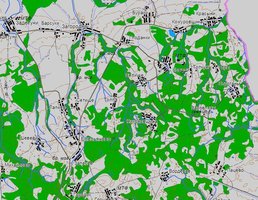 Тип воинского захоронения ВКТип воинского захоронения ВКТип воинского захоронения ВКТип воинского захоронения ВКТип воинского захоронения ВКТип воинского захоронения ВКТип воинского захоронения ВКТип воинского захоронения ВКБоевые действия 2МВБоевые действия 2МВБоевые действия 2МВБоевые действия 2МВБоевые действия 2МВБоевые действия 2МВБоевые действия 2МВБоевые действия 2МВДата захоронения 1942Дата захоронения 1942Дата захоронения 1942Дата захоронения 1942Дата захоронения 1942Дата захоронения 1942Дата захоронения 1942Дата захоронения 1942Дата установки памятника 1958Дата установки памятника 1958Дата установки памятника 1958Дата установки памятника 1958Дата установки памятника 1958Дата установки памятника 1958Дата установки памятника 1958Дата установки памятника 1958Дата установки знака —Дата установки знака —Дата установки знака —Дата установки знака —Дата установки знака —Дата установки знака —Дата установки знака —Дата установки знака —Количество похороненныхКоличество похороненныхКоличество похороненныхКоличество похороненныхКоличество похороненныхИз нихИз нихИз нихИз нихИз нихИз нихИз нихИз нихИз нихИз нихИз нихКоличество похороненныхКоличество похороненныхКоличество похороненныхКоличество похороненныхКоличество похороненныхизвестныхнеизвестныхнеизвестныхвоеннослу-жащихвоеннослу-жащихучастников сопротивле-нияучастников сопротивле-нияучастников сопротивле-нияжертв войныжертв войнывоенноплен-ных7777734400777000Описание захоронения Охранная зона (границы захоронения) 1,2х2м. Семь памятников. Бетонные обелиски Осуществляет уход - ГУО "Ковалевский ясли - сад - начальная школа"Описание захоронения Охранная зона (границы захоронения) 1,2х2м. Семь памятников. Бетонные обелиски Осуществляет уход - ГУО "Ковалевский ясли - сад - начальная школа"Описание захоронения Охранная зона (границы захоронения) 1,2х2м. Семь памятников. Бетонные обелиски Осуществляет уход - ГУО "Ковалевский ясли - сад - начальная школа"Описание захоронения Охранная зона (границы захоронения) 1,2х2м. Семь памятников. Бетонные обелиски Осуществляет уход - ГУО "Ковалевский ясли - сад - начальная школа"Описание захоронения Охранная зона (границы захоронения) 1,2х2м. Семь памятников. Бетонные обелиски Осуществляет уход - ГУО "Ковалевский ясли - сад - начальная школа"Описание захоронения Охранная зона (границы захоронения) 1,2х2м. Семь памятников. Бетонные обелиски Осуществляет уход - ГУО "Ковалевский ясли - сад - начальная школа"Описание захоронения Охранная зона (границы захоронения) 1,2х2м. Семь памятников. Бетонные обелиски Осуществляет уход - ГУО "Ковалевский ясли - сад - начальная школа"Описание захоронения Охранная зона (границы захоронения) 1,2х2м. Семь памятников. Бетонные обелиски Осуществляет уход - ГУО "Ковалевский ясли - сад - начальная школа"Описание захоронения Охранная зона (границы захоронения) 1,2х2м. Семь памятников. Бетонные обелиски Осуществляет уход - ГУО "Ковалевский ясли - сад - начальная школа"Описание захоронения Охранная зона (границы захоронения) 1,2х2м. Семь памятников. Бетонные обелиски Осуществляет уход - ГУО "Ковалевский ясли - сад - начальная школа"Описание захоронения Охранная зона (границы захоронения) 1,2х2м. Семь памятников. Бетонные обелиски Осуществляет уход - ГУО "Ковалевский ясли - сад - начальная школа"Описание захоронения Охранная зона (границы захоронения) 1,2х2м. Семь памятников. Бетонные обелиски Осуществляет уход - ГУО "Ковалевский ясли - сад - начальная школа"Описание захоронения Охранная зона (границы захоронения) 1,2х2м. Семь памятников. Бетонные обелиски Осуществляет уход - ГУО "Ковалевский ясли - сад - начальная школа"Описание захоронения Охранная зона (границы захоронения) 1,2х2м. Семь памятников. Бетонные обелиски Осуществляет уход - ГУО "Ковалевский ясли - сад - начальная школа"Описание захоронения Охранная зона (границы захоронения) 1,2х2м. Семь памятников. Бетонные обелиски Осуществляет уход - ГУО "Ковалевский ясли - сад - начальная школа"Описание захоронения Охранная зона (границы захоронения) 1,2х2м. Семь памятников. Бетонные обелиски Осуществляет уход - ГУО "Ковалевский ясли - сад - начальная школа"Описание захоронения Охранная зона (границы захоронения) 1,2х2м. Семь памятников. Бетонные обелиски Осуществляет уход - ГУО "Ковалевский ясли - сад - начальная школа"Описание захоронения Охранная зона (границы захоронения) 1,2х2м. Семь памятников. Бетонные обелиски Осуществляет уход - ГУО "Ковалевский ясли - сад - начальная школа"Описание захоронения Охранная зона (границы захоронения) 1,2х2м. Семь памятников. Бетонные обелиски Осуществляет уход - ГУО "Ковалевский ясли - сад - начальная школа"Описание захоронения Охранная зона (границы захоронения) 1,2х2м. Семь памятников. Бетонные обелиски Осуществляет уход - ГУО "Ковалевский ясли - сад - начальная школа"Описание захоронения Охранная зона (границы захоронения) 1,2х2м. Семь памятников. Бетонные обелиски Осуществляет уход - ГУО "Ковалевский ясли - сад - начальная школа"Описание захоронения Охранная зона (границы захоронения) 1,2х2м. Семь памятников. Бетонные обелиски Осуществляет уход - ГУО "Ковалевский ясли - сад - начальная школа"Описание захоронения Охранная зона (границы захоронения) 1,2х2м. Семь памятников. Бетонные обелиски Осуществляет уход - ГУО "Ковалевский ясли - сад - начальная школа"Описание захоронения Охранная зона (границы захоронения) 1,2х2м. Семь памятников. Бетонные обелиски Осуществляет уход - ГУО "Ковалевский ясли - сад - начальная школа"Описание захоронения Охранная зона (границы захоронения) 1,2х2м. Семь памятников. Бетонные обелиски Осуществляет уход - ГУО "Ковалевский ясли - сад - начальная школа"Описание захоронения Охранная зона (границы захоронения) 1,2х2м. Семь памятников. Бетонные обелиски Осуществляет уход - ГУО "Ковалевский ясли - сад - начальная школа"Описание захоронения Охранная зона (границы захоронения) 1,2х2м. Семь памятников. Бетонные обелиски Осуществляет уход - ГУО "Ковалевский ясли - сад - начальная школа"Описание захоронения Охранная зона (границы захоронения) 1,2х2м. Семь памятников. Бетонные обелиски Осуществляет уход - ГУО "Ковалевский ясли - сад - начальная школа"Описание захоронения Охранная зона (границы захоронения) 1,2х2м. Семь памятников. Бетонные обелиски Осуществляет уход - ГУО "Ковалевский ясли - сад - начальная школа"Описание захоронения Охранная зона (границы захоронения) 1,2х2м. Семь памятников. Бетонные обелиски Осуществляет уход - ГУО "Ковалевский ясли - сад - начальная школа"Описание захоронения Охранная зона (границы захоронения) 1,2х2м. Семь памятников. Бетонные обелиски Осуществляет уход - ГУО "Ковалевский ясли - сад - начальная школа"Описание захоронения Охранная зона (границы захоронения) 1,2х2м. Семь памятников. Бетонные обелиски Осуществляет уход - ГУО "Ковалевский ясли - сад - начальная школа"Описание захоронения Охранная зона (границы захоронения) 1,2х2м. Семь памятников. Бетонные обелиски Осуществляет уход - ГУО "Ковалевский ясли - сад - начальная школа"Описание захоронения Охранная зона (границы захоронения) 1,2х2м. Семь памятников. Бетонные обелиски Осуществляет уход - ГУО "Ковалевский ясли - сад - начальная школа"Описание захоронения Охранная зона (границы захоронения) 1,2х2м. Семь памятников. Бетонные обелиски Осуществляет уход - ГУО "Ковалевский ясли - сад - начальная школа"Описание захоронения Охранная зона (границы захоронения) 1,2х2м. Семь памятников. Бетонные обелиски Осуществляет уход - ГУО "Ковалевский ясли - сад - начальная школа"Описание захоронения Охранная зона (границы захоронения) 1,2х2м. Семь памятников. Бетонные обелиски Осуществляет уход - ГУО "Ковалевский ясли - сад - начальная школа"Описание захоронения Охранная зона (границы захоронения) 1,2х2м. Семь памятников. Бетонные обелиски Осуществляет уход - ГУО "Ковалевский ясли - сад - начальная школа"Описание захоронения Охранная зона (границы захоронения) 1,2х2м. Семь памятников. Бетонные обелиски Осуществляет уход - ГУО "Ковалевский ясли - сад - начальная школа"Описание захоронения Охранная зона (границы захоронения) 1,2х2м. Семь памятников. Бетонные обелиски Осуществляет уход - ГУО "Ковалевский ясли - сад - начальная школа"Описание захоронения Охранная зона (границы захоронения) 1,2х2м. Семь памятников. Бетонные обелиски Осуществляет уход - ГУО "Ковалевский ясли - сад - начальная школа"Описание захоронения Охранная зона (границы захоронения) 1,2х2м. Семь памятников. Бетонные обелиски Осуществляет уход - ГУО "Ковалевский ясли - сад - начальная школа"Описание захоронения Охранная зона (границы захоронения) 1,2х2м. Семь памятников. Бетонные обелиски Осуществляет уход - ГУО "Ковалевский ясли - сад - начальная школа"Описание захоронения Охранная зона (границы захоронения) 1,2х2м. Семь памятников. Бетонные обелиски Осуществляет уход - ГУО "Ковалевский ясли - сад - начальная школа"Описание захоронения Охранная зона (границы захоронения) 1,2х2м. Семь памятников. Бетонные обелиски Осуществляет уход - ГУО "Ковалевский ясли - сад - начальная школа"Описание захоронения Охранная зона (границы захоронения) 1,2х2м. Семь памятников. Бетонные обелиски Осуществляет уход - ГУО "Ковалевский ясли - сад - начальная школа"Описание захоронения Охранная зона (границы захоронения) 1,2х2м. Семь памятников. Бетонные обелиски Осуществляет уход - ГУО "Ковалевский ясли - сад - начальная школа"Описание захоронения Охранная зона (границы захоронения) 1,2х2м. Семь памятников. Бетонные обелиски Осуществляет уход - ГУО "Ковалевский ясли - сад - начальная школа"Описание захоронения Охранная зона (границы захоронения) 1,2х2м. Семь памятников. Бетонные обелиски Осуществляет уход - ГУО "Ковалевский ясли - сад - начальная школа"Описание захоронения Охранная зона (границы захоронения) 1,2х2м. Семь памятников. Бетонные обелиски Осуществляет уход - ГУО "Ковалевский ясли - сад - начальная школа"Описание захоронения Охранная зона (границы захоронения) 1,2х2м. Семь памятников. Бетонные обелиски Осуществляет уход - ГУО "Ковалевский ясли - сад - начальная школа"Описание захоронения Охранная зона (границы захоронения) 1,2х2м. Семь памятников. Бетонные обелиски Осуществляет уход - ГУО "Ковалевский ясли - сад - начальная школа"Описание захоронения Охранная зона (границы захоронения) 1,2х2м. Семь памятников. Бетонные обелиски Осуществляет уход - ГУО "Ковалевский ясли - сад - начальная школа"Описание захоронения Охранная зона (границы захоронения) 1,2х2м. Семь памятников. Бетонные обелиски Осуществляет уход - ГУО "Ковалевский ясли - сад - начальная школа"Описание захоронения Охранная зона (границы захоронения) 1,2х2м. Семь памятников. Бетонные обелиски Осуществляет уход - ГУО "Ковалевский ясли - сад - начальная школа"Описание захоронения Охранная зона (границы захоронения) 1,2х2м. Семь памятников. Бетонные обелиски Осуществляет уход - ГУО "Ковалевский ясли - сад - начальная школа"Описание захоронения Охранная зона (границы захоронения) 1,2х2м. Семь памятников. Бетонные обелиски Осуществляет уход - ГУО "Ковалевский ясли - сад - начальная школа"Описание захоронения Охранная зона (границы захоронения) 1,2х2м. Семь памятников. Бетонные обелиски Осуществляет уход - ГУО "Ковалевский ясли - сад - начальная школа"Описание захоронения Охранная зона (границы захоронения) 1,2х2м. Семь памятников. Бетонные обелиски Осуществляет уход - ГУО "Ковалевский ясли - сад - начальная школа"Описание захоронения Охранная зона (границы захоронения) 1,2х2м. Семь памятников. Бетонные обелиски Осуществляет уход - ГУО "Ковалевский ясли - сад - начальная школа"№ п/п№ п/пвоинское звание воинское звание фамилияфамилияимяотчествогод рождениягод рожденияместо рожденияместо службы, должностьдата гибелиПричи на гибелиПричи на гибелиКате гория погиб шегоместо захо роне ниядополнительная информациядополнительная информациядополнительная информацияместо призыва дополнительная информация о месте захоронения11ПартизанПартизанЛАЗАРЕВЛАЗАРЕВПАВЕЛТИМОФЕЕВИЧ192519251942Страна: Беларусь, Область: Витебская, Район: Лиозненский, Сельсовет: Велешковичский, НП: Селище, деревня22РядовойРядовойСОЛОВЬЕВСОЛОВЬЕВЗИНОВИЙСТЕПАНОВИЧ1943Страна: Беларусь, Область: Витебская, Район: Лиозненский, Сельсовет: Велешковичский, НП: Селище, деревня33РядовойРядовойСТЕФАНОВИЧСТЕФАНОВИЧНИКОЛАЙАНДРЕЕВИЧ192419241942Страна: Беларусь, Область: Витебская, Район: Лиозненский, Сельсовет: Велешковичский, НП: Селище, деревня